THEATRE II (B)NOT INTRODUCTORY, NOT ADVANCEDMrs. Justine Mackey Class meets- Odd Days 5th blockEmail: JMackey@rockingham.k12.va.us​	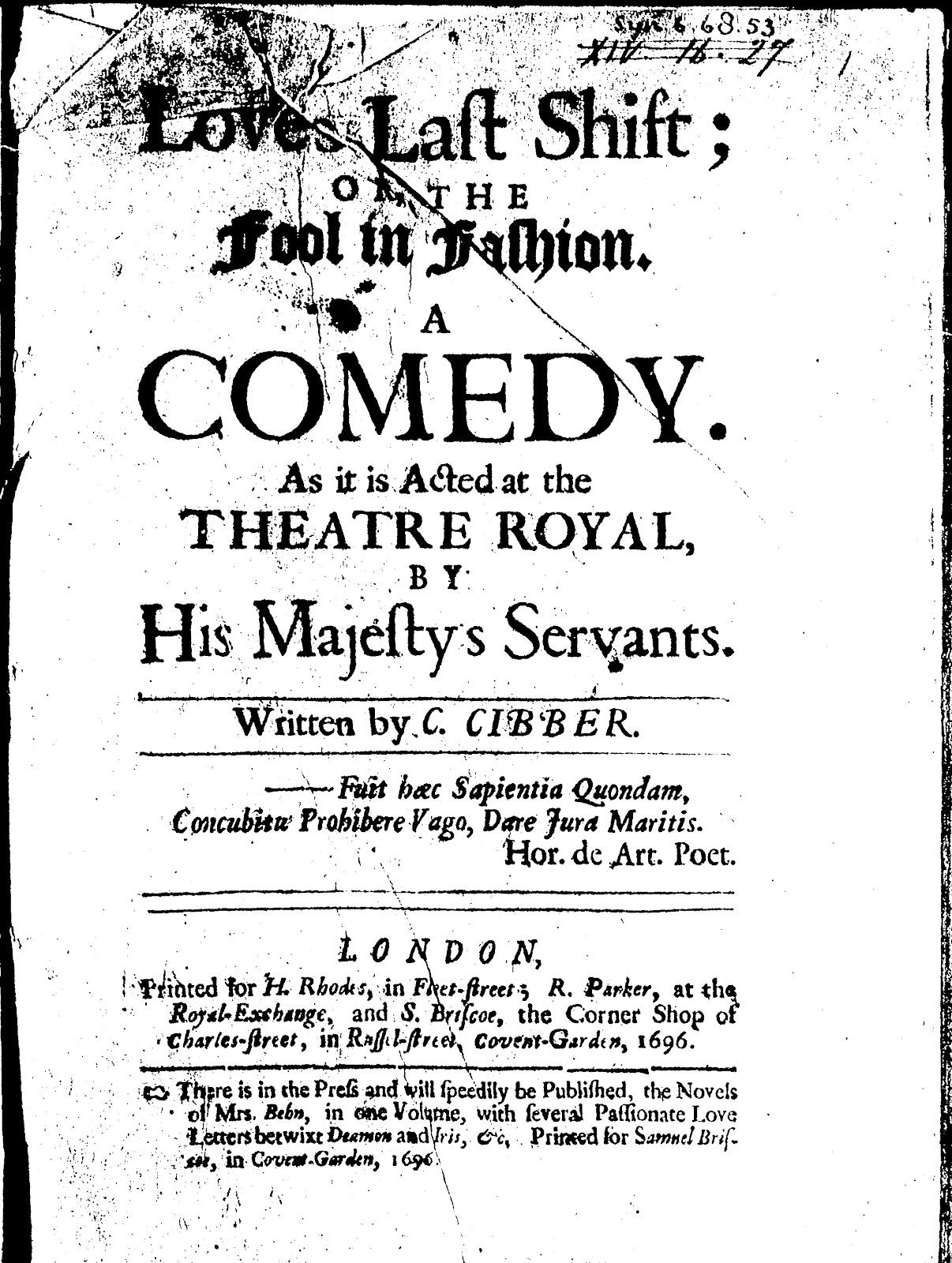 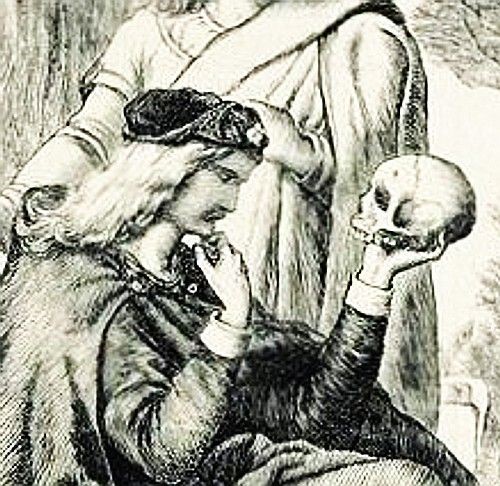 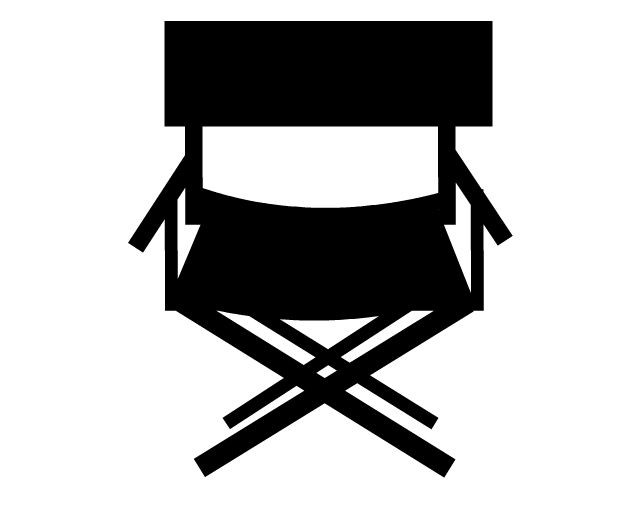 Room 24 ­ “The Drama Room” ­ “The Blackbox” SPOTSWOOD HIGH SCHOOL  540-289­3100 	www.spotswoodtheatre.weebly.com	 Planning Period (best time to reach me): Odd days-3rd block & Even days 4th block Overview: In this course students will build on what they learned in Theatre I- including; intermediate acting skills, developed scene work, dramatic interpretation, Viewpoints and Ensemble training, dramaturgy and some elements of technical theatre.  Students will view live theater performances.  Because this class involves regular in-class performance and critique, attendance, preparation, and demonstration of the course goals are essential.  Course Objectives: ❏ Study live theatre in a variety of forms, styles and performance situations.❏ Enjoying the collaborative process with others❏ Theatre history❏ Play reading in class and out ❏ To enhance the writing skills necessary to express insights, ideas, and informed judgements.Objectives that will guide our course: Performance and Production: ❏ We will understand the collaborative effort of theater and how it involves problem-solving skills and communication strategies between students. ❏ We will develop trust and listening skills through active involvement in theater games and improvisations. ❏ We will develop a working vocabulary of Theatre and apply it to our projects and production. Theater History: ❏ We will develop a framework and context for Theatre, understanding its origins and the many phases and movements that have shaped Theatre today. Judgement & Criticism: ❏ We will develop a vocabulary to respond to performances and literature addressing the different elements that make up a production including directing, design and acting. Student Material List: ❏ 3 Ringed Binder filled with loose-leaf lined paper.  ❏ 1 Notebook ❏ Pencils and Pens ❏ Highlighters ❏ A separate pocket folder with clasps  Student Assessment: ❏ Class participation, Homework, Quizzes, Presentations & Performances  Grades will be determined through the evaluation of the following types of work​	 and assessments.  Grades will be tallied on a total points system for each assignment.	 ❏ Classwork* ❏ Participation* ❏ Projects* ­ memorizations, scenes, presentations ❏ Portfolio* ❏ Homework ­ memorizations, scenes, presentations ❏ Quiz* Year End Grades average the 2 Semesters together.  Classwork: ​ The class is centered around “doing” and “producing” and “bringing things to life.”  Many times, we will learn and study a particular topic before actively applying it. Participation: ​ Drama is about being involved in a focused manner.  Participation involves volunteering, getting up and doing something, voicing opinions, cleaning up, writing, reading, building, thinking and reflecting. The Plays:   Students will be responsible for viewing 3 available plays in your area.  At least one must be from a professional theatre and the other two can be from a school production or community theatre.  There will be a form to fill out for each play you see, and you will choose one of those three to present your thoughts to the class. Play adaptation: Students will read 3 plays throughout the course of the first semester and then propose a one act adaptation of one of the plays we read.  Proposals will happen before we break from winter and we will vote on the top 5 to produce.   Students who are chosen will have winter break to write the script and when we get back from break we will begin rehearsals. Projects: ​ Theater involves collaboration between people often with different visions and voices.  As students of Theater, you will be involved in several projects with a focus working alongside fellow students.  The projects will involve the planning phase, the delegation of work responsibilities, the presentation and the reflection.  Quizzes: ​ Occasional, to keep you on your toes :) Portfolio: ​ A standalone folder will be created to house your projects, presentations and creations.  Viewpoints Training: Viewpoints is a philosophy translated into a technique for training performers, building ensemble, and creating movement for the stage.  Exams: ​ Exam policies will follow handbook guidelines Late Work: ​ Late assignments or presentations will lose 10% each class period it is not turned in.  If you are absent, it is your responsibility to speak to the teacher to find out what work was missed and turn it in the next class period. Make Up Work: ​ You are responsible for making up all work. Please coordinate with the teacher to make­up work.  Anytime I am here will normally work.  Student Expectations: (What is expected of you) ❏ Listen, take part and be positive ❏ Be on time and prepared ❏ Follow the student Code of Conduct ❏ No eating or drinking during the class (bottled water is acceptable) ❏ Class begins and ends with the bell Classroom Rules: ❏ Listen and follow directions. ❏ Raise your hand before speaking.  ❏ Keep your hands to yourself and away from another’s property. ❏ Respect your classmates, your teacher and yourself. Classroom Consequences: ❏ Warning ❏ Conference between student and teacher; Phone call home ❏ Referral (D­Slip) ❏ Conference with Parent and Administrator Cell Phones: Turn off, mute and conceal your phone during class.  Cell phones are not to be used during class ­ they work against everything we try to accomplish in the theatre classroom.  If your phone is out, you will be told to put it away, if it remains out it will be confiscated​. ​ Tardy Policy: Be on time.  Attendance is taken immediately, if you are not here before the bell rings, you will be marked absent or tardy.  The school enforces its own tardy policy which may result in detention or even suspension. Bathroom Policy: Do not interrupt lecture or instruction time.  Be sensible and diligent to catch up on what was missed.  Do not go during paired, group work, or presentations.  Like cell phone usage there is a courtesy to others. Jobs: Students will be asked to apply for jobs for the classroom in which extra credit will be awarded.  This is new and I have never implemented it and might seem out of place for High School, but let’s give it a shot.  At the very least it will make things more interesting and get some folks up and about throughout the class period.  More to come on this one. :) “Remind”: ​ Remind, formerly Remind101, is a communication tool that helps teachers reach students and parents where they are without directly messaging a student through an app.  It can be used to “remind” students of quizzes, tests, appointments, practices and rehearsals. I’ve never used it before and would like to try it out this year.  More to come. Student & Parent Signature Portion – Due Next Class – 8/25 I have read the syllabus and understand the course of study and expectations of this class.  ________________________________________________________________(student signature) I have looked over the syllabus and understand the expectations of my child and will do my best to support their efforts in the classroom. _______________________________________________________________(parent/guardian signature) WEEKLY SCHEDULETuesday 8/21-	Introduction-Go over syllabusThursday 8/23-	Intro to ViewpointsMonday 8/27-	BreathingWednesday 8/29-	Intro to ViewpointsFriday 8/31-	Intro to ViewpointsWednesday 9/5-	Play Reading 1Friday 9/7-	Play Reading 1Tuesday 9/11-	Intro to ViewpointsThursday 9/13-	Intro to ViewpointsMonday 9/17-	Building character backstory monologue prep and discussionWednesday 9/19-	Monologue RehearsalFriday 9/21-	Monologue RehearsalTuesday 9/25-	 Viewpoints trainingsThursday 9/27-	 Viewpoints trainingsMonday 10/1-	Monologue PresentationWednesday 10/3-	Monologue PresentationFriday 10/5-	Aristotle’s PoeticsTuesday 10/9-	Play Reading 2Thursday 10/11-	Play Reading 2	Partner Scene discussionMonday 10/15-	Partner Scene proposalsWednesday 10/17-	Scene RehearsalFriday 10/19-	Scene RehearsalTuesday 10/23-	Partner Scene PresentationThursday 10/25-	Partner Scene PresentationTuesday 10/30-	Warm upsThursday 11/1-	Clowning 1Wednesday 11/7-	Clowning 2Friday 11/9-	ClowningTuesday 11/13-	Scene rehearsal groups 1-5Thursday 11/15-	Scene rehearsal groups 6-10Monday 11/19-	Scene rehearsal groups 11-16Monday 11/26-	Viewpoints trainingWednesday 11/28-	Viewpoints trainingFriday 11/30-	Viewpoints trainingTuesday 12/4-	Read Play 3Thursday 12/6-	Read Play 3Monday 12/10-	Scene presentation groups 1-5Wednesday 12/12-	Scene presentation groups 6-10Friday 12/14-	Scene presentation groups 11-16Tuesday 12/18-	One act play adaptation proposals & Vote Students whose concept gets chosen must write play over winter break.Thursday 12/20- 	Secret Sonnet PartyThursday 1/3-	Casting/ Auditions for one acts Monday 1/7-	Group meetingWednesday 1/9-	Group rehearsal Friday 1/11-Group rehearsalTuesday 1/15-	Group rehearsal Thursday 1/17-	Group rehearsal Tuesday 1/22-	First play review dueThursday 1/24-	Group rehearsal Monday 1/28-	RehearsalWednesday 1/30-	RehearsalFriday 2/1-	RehearsalTuesday 2/5-	RehearsalThursday 2/7-	RehearsalTuesday 2/12-	Viewpoints/ Groups 1 & 2 RehearseThursday 2/14-	Viewpoints/ Groups 3-5 rehearseMonday 2/18-	Group rehearsalWednesday 2/20-	Group RehearsalFriday 2/22-	Group RehearsalTuesday 2/26-	Theatre History 1Thursday 2/28-	Theatre History 2Monday 3/4-	Theatre history 3Wednesday 3/6-	Theatre History put into practiceFriday 3/8-	Theatre History put into practiceTuesday 3/12-	Group rehearsal	Second Play review dueThursday 3/14-	Group rehearsalMonday 3/18-	Play design presentation group 1Wednesday 3/20-	Play design presentation group 2Friday 3/22-	Play design presentation group 3Tuesday 4/2-	Group RehearsalsThursday 4/4-	Group RehearsalsMonday 4/8-	Group RehearsalsWednesday 4/10-	Group RehearsalsFriday 4/12-	Group RehearsalsTuesday 4/16-	Frantic Assembly/ Group 1, 2, 3 RehearsalsThursday 4/18-	Frantic Assembly/ Group 4, 5 RehearsalsWednesday 4/24-	Group RehearsalsFriday 4/26-	Group RehearsalsTuesday 4/30-	Frantic Assembly/ Group 1, 2, 3 RehearsalsThursday 5/2-	Frantic Assembly/ Group 4, 5 RehearsalsMonday 5/6-	Group RehearsalsWednesday 5/8-	Group RehearsalsFriday 5/10-	Group RehearsalsTuesday 5/14-	One Act Dress RehearsalThursday 5/16-	One Act Dress RehearsalMonday 5/20-	One Act presentationsWednesday 5/22-	One Act presentationsFriday 5/24-	One Act presentationsWednesday 5/29-	Final Play review due	Review finalFriday 5/31-	Review finalTuesday 6/4-	Review finalThursday 6/6- Final